Pro a protiPro a protiPolovina celkové spotřeby elektrické energie směřuje do budov, ve kterých žijeme. Také proto se od roku 2020 mají podle směrnice Evropské unie stavět pouze budovy s téměř nulovou spotřebou energie. Jsou developeři na jejich výstavbu připravení, nebo na ně hledí s nedůvěrou? Petr Dudek se na to v Pro a proti zeptá Martina Svobody z developerské firmy JRD a Evžena Korce z firmy Ekospol.Nezakazujme lidem otevřít si okno, kritizuje developer směrnici EU o nízkoenergetických domechOd roku 2020 se mají podle evropské směrnice, kterou Česká republika přijala, stavět pouze budovy s téměř nulovou spotřebou energie. Jak se čeští developeři, investoři a úředníci připravují? Jsou "zelené budovy" opravdu nutné, nebo jde o výmysl eurobyrokracie nebo dokonce marketingový trik?„Rozhodnutí Evropské unie je správné. Uživatelům to přináší spoustu výhod. My jinak vlastně nestavíme,“ uvedl v pořadu Pro a proti výkonný ředitel developerské společnosti JRD a člen České rady pro šetrné budovy Martin Svoboda. Podle něj je prvním přínosem úspora spotřeby energií a provozních nákladů na bydlení. „Další výhoda dopadá na nás všechny, a to je dopad na životní prostředí, tedy snížení uhlíkové stopy a dlouhodobá udržitelnost rozvoje.“ „Většina lidí bohužel ještě nemá zkušenost, jak kvalitní prostředí nabízejí nízkoenergetické budovy. Jsou dvě skupiny lidí: ti, kteří už zkušenost mají, a ti, na které tato zkušenost ještě čeká. A všichni z toho budou mít užitek. “Ředitel je přesvědčen, že se málo mluví o tom, že v takových budovách se zvyšuje kvalita a komfort, mimo jiné díky systému řízeného větrání, které zajišťuje přívod čerstvého vzduchu, ale i výrazně snižuje množství prachu i hluku. Okna v nízkoenergetických budovách otevírat možné je, odmítl Svoboda kritiku odpůrců konceptu. „Uživatel budovy se tak ale připravuje o nějaké výhody: vniká dovnitř prach a hluk.“ Záznam pořadu naleznete na: http://prehravac.rozhlas.cz/audio/3871967ČRo Plus +                                               www.rozhlas.cz6.6.2017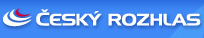 